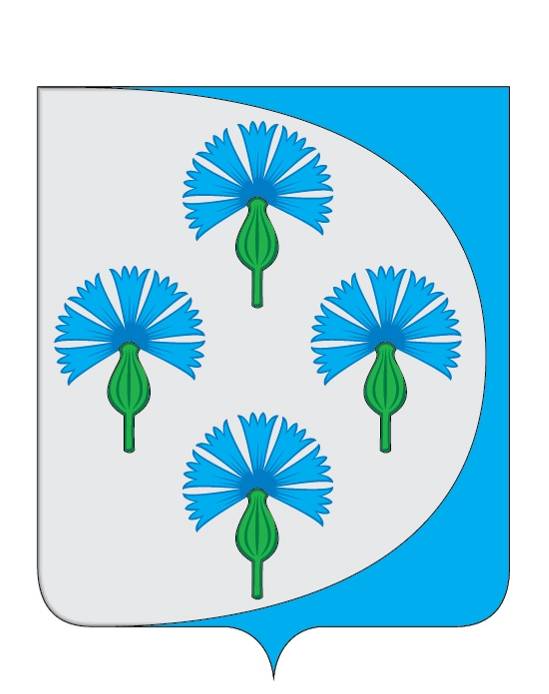 Российская ФедерацияАдминистрация сельского поселения Черновский муниципального района Волжский Самарской области_________________________________________________________________Постановлениеот «_15_» _июля_ 2022_г.                                                                    № __87__О проведении общественных обсуждений проекта муниципальной программы «Формирование комфортной городской среды на территории сельского поселения  Черновский  муниципального района  Волжский  Самарской области на 2023-2024 годы»     Руководствуясь Федеральным законом от 06.10.2003 №131 ФЗ «Об общих   принципах организации местного самоуправления в Российской Федерации», Уставом сельского поселения  Черновский, в целях информирования населения сельского поселения  Черновский  о разработанном проекте муниципальной программы, выявления и учета общественного мнения по теме, вопросам и проблемам, на решение которых будет направлен проект муниципальной программы, оценки предложений заинтересованных лиц,  Администрация сельского поселения Черновский муниципального района Волжский Самарской области ПОСТАНОВЛЯЕТ:Провести на территории сельского поселения  Черновский с 15.07.2022 по 16.08.2022 года общественные обсуждения проекта муниципальной программы «Формирование комфортной городской среды на территории сельского поселения  Черновский  муниципального района  Волжский  Самарской области на 2023-2024 годы».Вынести проект муниципальной программы «Формирование комфортной городской среды на территории сельского поселения  Черновский  муниципального района  Волжский  Самарской области на 2023-2024 годы» на общественное обсуждение (приложение к настоящему постановлению).Предложения по проекту  муниципальной программы могут быть направлены всеми заинтересованными лицами в Администрацию сельского поселения, по адресу: Самарская область, Волжский район, пос.  Черновский,   ул. Советская, д.1, по рабочим дням с 8 ч. 00 мин до 12 ч. 00 мин. и с 12 ч. 48 мин. до 16 ч. 00 мин. или  по электронной почте в виде прикрепленного файла на адрес: admchernovsky@yandex.ru.Назначить лицом, ответственным за прием, обобщение и анализ поступивших предложений по проекту  муниципальной программы формирования современной городской среды на территории сельского поселения  Черновский  на 2023-2024 годы, Лукьянову Ольгу Сергеевну,  специалиста по благоустройству и ЖКХ администрации сельского поселения  Черновский.Разместить настоящее постановление на официальном сайте Администрации сельского поселения Черновский  https://admchernovsky.ru в информационно - телекоммуникационной сети Интернет. Глава сельского поселения Черновский		                  муниципального района Волжский Самарской области                                                                        А.М. Кузнецов